Supplementary Figure 1: Funnel plot generated for T2DM-specific studies.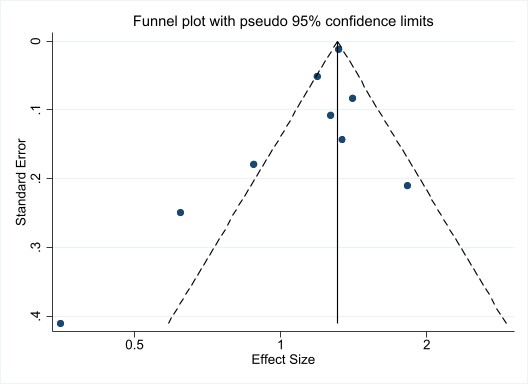 